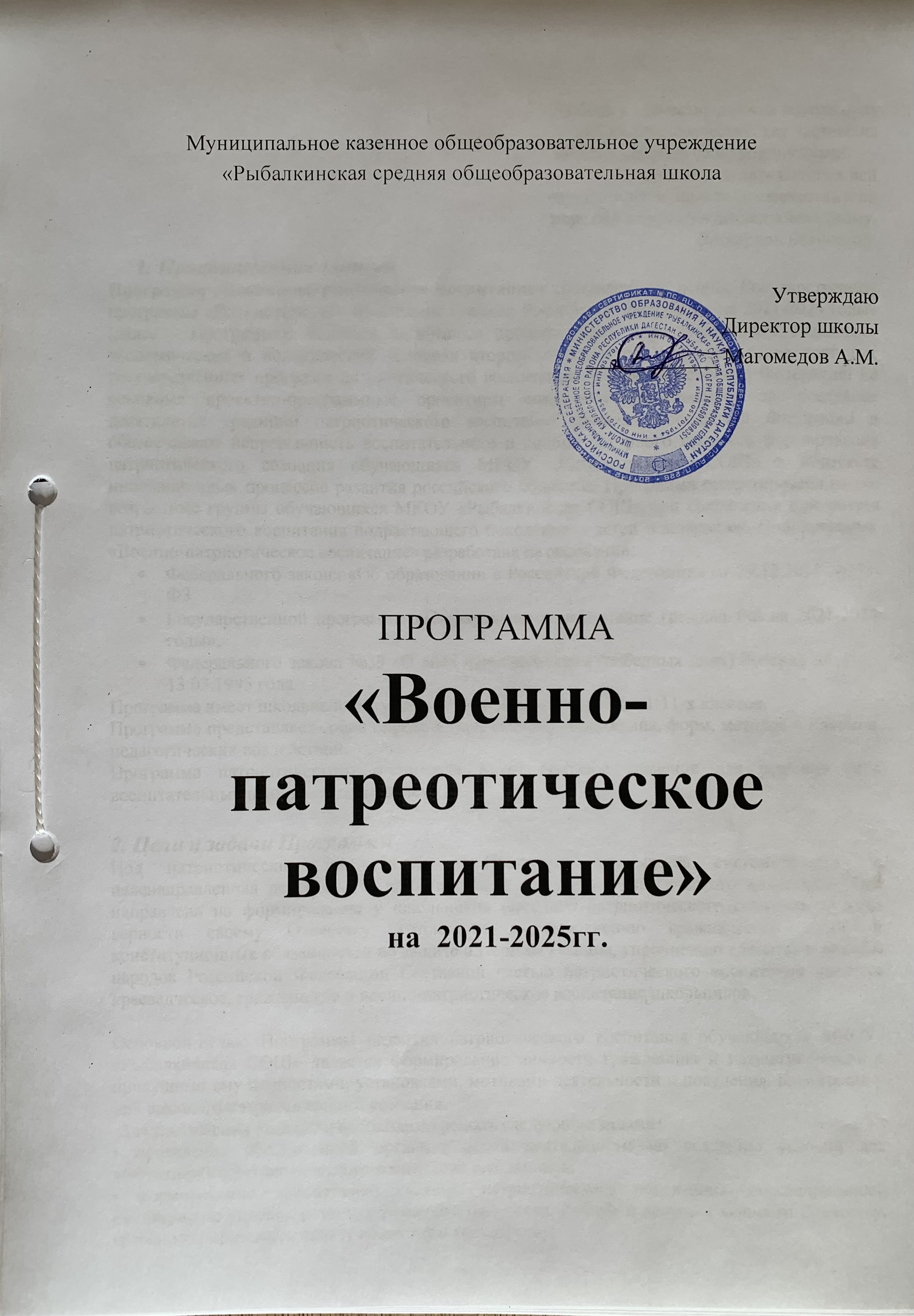 Муниципальное казенное общеобразовательное учреждение «Рыбалкинская средняя общеобразовательная школаУтверждаю Директор школы____________ Магомедов А.М.ПРОГРАММА«Военно-патреотическое воспитание»на  2021-2025гг.Любовь к отечеству должна исходить из любви к человечеству, как частное из общего. Любить свою родину значит — пламенно желать видеть в ней осуществление идеала человечества и по мере сил своих споспешествовать этому.Виссарион Белинский.Пояснительная запискаПрограмма «Военно-патриотическое воспитание» составлена на основе Государственной программы «Патриотическое воспитание граждан Российской Федерации на 2021-2024 годы» (далее – Программа). Является логическим продолжением, в развивающихся социально- экономических и политических условиях второго десятилетия XXI века, ранее принятых государственных программ патриотического воспитания граждан Российской Федерации. Еѐ основные проектно-программные ориентиры сохраняют сложившиеся за последние десятилетия традиции патриотического воспитания граждан Российской Федерации и обеспечивают непрерывность воспитательного и социокультурного процесса формирования патриотического сознания обучающихся МКОУ «Рыбалкинская  СОШ» в контексте инновационных процессов развития российского общества. Программа ориентирована на все возрастные группы обучающихся МКОУ «Рыбалкинская СОШ» при сохранении приоритета патриотического воспитания подрастающего поколения – детей и молодѐжи. Подпрограмма«Военно-патриотическое воспитание» разработана на основании:Федерального закона «Об образовании в Российской Федерации» от 29.12.2012 №273- ФЗГосударственной программы «Патриотическое воспитание граждан РФ на 2021-2024 годы»,Федерального закона №39 «О днях воинской славы (победных днях) России» от 13.03.1995 годаПрограмма имеет школьный статус и ориентирована на учащихся 1-11-х классов.Программа представляет собой определенную систему содержания, форм, методов и приемов педагогических воздействий.Программа	патриотического	воспитания	имеет	большое	значение	для	решения	ряда воспитательных и социальных проблем.Цели и задачи ПрограммыПод патриотическим воспитанием в Программе понимается систематическая и целенаправленная деятельность администрации школы и педагогического коллектива. Она направлена на формирование у школьников высокого патриотического сознания, чувства верности своему Отечеству, готовности к выполнению гражданского долга и конституционных обязанностей по защите интересов Родины, упрочнению единства и дружбы народов Российской Федерации. Составной частью патриотического воспитания является краеведческое, гражданское и военно-патриотическое воспитание школьников.Основной целью Программы развития патриотического воспитания обучающихся МКОУ«Рыбалкинская СОШ» является формирование личности гражданина и патриота России с присущими ему ценностями, установками, мотивами деятельности и поведения, воспитания у них высокого патриотического сознания.Для достижения этой цели необходимо решать следующие задачи:проведение обоснованной организаторской деятельности по созданию условий для эффективного патриотического воспитания школьников;формирование эффективной системы патриотического воспитания, обеспечивающей оптимальные условия развития у каждого подростка, юноши и девушки верности Отечеству, готовности приносить пользу обществу и государству;утверждение в создании и чувствах воспитанников патриотических ценностей, взглядов и убеждений, воспитание уважения к культурному и историческому прошлому России, к традициям родного края;развитие у учащихся потребности в познании культурно-исторических ценностей, стимулирование творческой активности;привлечение учащихся к работе по возрождению и сохранению культурных и духовно- нравственных ценностей родного края.Содержание проблемы патриотического воспитания в современных условиях и обоснование необходимости еѐ решения на основе инновационных технологий Реализация программ патриотического воспитания граждан Российской Федерации, начиная с 2001 года, позволила создать систему патриотического воспитания на федеральном уровне, в субъектах Российской Федерации, муниципальных образованиях и обеспечить их устойчивое функционирование и развитие. Итогом реализации государственных программ стала тенденция углубления в массовом сознании граждан понимания российского патриотизма как духовного ориентира и важнейшего ресурса развития современного российского общества. Инновационный характер развития патриотического воспитания как социального института и как системы немыслимо без научной разработки и реализации современных моделей воспитания патриотизма на федеральном, региональном, муниципальном и институциональном уровнях в соответствии с требованиями и вызовами XXI века. Патриотическое воспитание направить на реализацию целей опережающего развития России в мировом сообществе, что выдвигает новые требования к институтам социализации, образования, культуры которые в своей деятельности должны опираться не только на достижения прошлого, но и вырабатывать способы и технологии необходимые для становления наших учеников в будущем.4. Контроль за реализацией Программы.Для координации и реализации деятельности всех структур школы, заинтересованных организаций в реализации системы патриотического воспитания и образования создан координационный совет, который обсуждает промежуточные результаты работы по Программе, уточняет механизм ее реализации.В состав совета входят:Заместитель директора по воспитательной работе.Старшая вожатая Руководитель МО классных руководителей.4.	Учителя истории.Оценка эффективности реализации Программы:В результате осуществления Программы ожидается:повышение эффективности патриотической работы;повышение качества мероприятий по организации и проведению патриотической работы с детьми и подростками;формирование гражданской грамотности учащихся;внедрение новых форм и методов работы по данному направлению;развитие толерантности и сохранение славных боевых и трудовых традиций нашего края.сформированность идеала жизни и идеала человека. Количественными результатами реализации Программы должны стать:доведение числа систематически занимающихся патриотической работой школьников до уровня 100%;создание элективных курсов и кружков патриотической направленности;привлечение подростков групп «риска» к общественным мероприятиям патриотической направленности и, как следствие, снижение числа школьников, совершивших правонарушения;повышение уровня воспитанности и нравственности учащихся;разработка исследовательско - поисковых работ обучающихся.Ресурсное обеспечение ПрограммыФинансирование мероприятий Программы осуществляется за счет бюджетных средств, спонсорской помощи.Содержание ПрограммыПрограмма включает в себя следующие направления:Историко-краеведческое – познание наших корней, осознаниенеповторимости Отечества, его судьбы, своей неразрывности с ней, гордость за сопричастность к деяниям предков и современников и историческая ответственность за происходящее в обществе и государстве; изучение многовековой истории Отечества, места и роли России в мировом историческом процессе, военной организации, в развитии и укреплении государства, его защите от внешних угроз, понимание особенностей менталитета, нравов, обычаев, верований и традиций нашего народа, героического прошлого различных поколений, боровшихся за независимость и самостоятельность страны.Гражданско-патриотическое – воспитание правовой культуры изаконопослушания, высокой нравственности и общей культуры, четкой гражданской позиции, постоянной готовности к сознательному, бескорыстному, добровольному служению своему народу; формирование у личности тех черт, которые позволяют ей быть полноценным участником общественной жизни, чувства собственного достоинства, дисциплинированности, активной социальной позиции.Политико–правовое – формирование глубокого понимание конституционного и воинского долга, политических и правовых событий и процессов в обществе и государстве, военной политики, основных положений концепции безопасности страны и военной доктрины, места и роли Вооруженных Сил РФ, других войск, воинских формирований и органов в политической системе общества и государства; ознакомление с законами государства, особенно с правами и обязанностями граждан России, с функциями и правовыми основами деятельности военной организации общества, осознание положений военной присяги, воинских уставов, требований командиров, начальников, старших должностных лиц.Военно-патриотическое – присвоение важнейших духовно-нравственных икультурно-исторических ценностей, отражающих специфику формирования и развития нашего общества и государства, национального самосознания, образа жизни, миропонимания и судьбы россиян. Это беззаветная любовь и преданность своему Отечеству, гордость за принадлежность к великому народу, его свершениям, испытаниям и проблемам, почитание национальных святынь и символов, готовность к достойному и самоотверженному служению обществу и государству.Героико-патриотическое - ориентация на пропаганду героическихпрофессий, а также знаменательных героических и исторических дат нашей истории, воспитание чувства гордости к героическим деяниям предков и их традициям.Спортивно-патриотическое - развитие морально-волевых качеств,воспитание силы, ловкости, выносливости, стойкости, мужества, дисциплинированности в процессе занятий физической культурой и спортом, формирование опыта служения Отечеству и готовности к защите Родины.Основные субъекты гражданского и патриотического воспитания:семья;непосредственное социальное окружение;коллективы, в которых происходит социализация личности;жизнеобеспечивающее пространство развития личности (микрорайон, район, улица);общественно-воспитательные учреждения;общественные организации и объединения.В качестве объектов патриотического воспитания школы выступают следующие категории подрастающего поколения.Младшие школьникиЦели и задачи: формирование представлений о малой и большой Родине, развитие гордости за героическое прошлое Отечества, интереса к отечественной истории и культуре, освоение родного языка, развитие трудолюбия.ПодросткиЦели и задачи: формирование убежденности в том, целостность государства – залог его могущества; развитие преемственности между поколениями через знание своих корней, ознакомление с символами государства, региона, места проживания, социокультурная идентификация, аккумуляция переживаний героических событий в истории Отечества.Старшие школьникиЦели и задачи: формирование смысловых жизненных ориентаций, чувства патриотического, гражданского долга, социально-трудовой активности, психологической готовности к защите Родины, стремления вести здоровый образ жизни, развитие способности к блокировке чуждых идеалов и ценностей.Этапы реализации ПрограммыРеализация Программы рассчитана на 5 лет.I этап: проектный – 2021-2022 учебный год.Цель: подготовка условий создания системы гражданско-патриотического воспитания.Задачи:Изучить нормативную базу, подзаконные акты.Разработать,	обсудить	и	утвердить	программу	по	гражданско-патриотическому воспитанию.Проанализировать	материально-технические,	педагогические	условия	реализации программы.Подобрать диагностические методики по основным направлениям программы.этап: практический – 2022-2024 учебные годы.Цель: реализация программы по гражданско-патриотическому воспитанию «Я – гражданин России».Задачи:Отработать содержание деятельности, наиболее эффективные формы и методы воспитательного воздействия.Обогащать содержание гражданско-патриотического воспитания.Развивать ученическое самоуправление.Разработать	методические	рекомендации	по	гражданско-патриотическому воспитанию.Расширять и укреплять связи и отношения школы с учреждениями дополнительного образования и культуры, спортивными школами города.Вовлекать в систему гражданско-патриотического воспитания представителей всех субъектов образовательной деятельности.Проводить мониторинг реализации программы.Принимать участие в конкурсах по гражданско-патриотическому воспитанию.этап: аналитический –2024-2025 учебный год.Цель: анализ итогов реализации программы.Задачи:Обобщить результаты работы школы.Провести коррекцию затруднений в реализации программы.Спланировать работу на следующий период.Мероприятия по реализации программы«Гражданско-патриотического воспитания»в МКОУ «Рыбалкинская средняя общеобразовательная школа»Принято на педагогическом совете	Утверждено приказом директора Протокол от 29.08.2013 г. №1		От 30.09.2013 г № 38 о\дНаименование мероприятияДата проведенияМесто проведенияНаименование организации, ответственные за проведение (Ф.И.О., должность,контактные данные ответственного)I. Организационные мероприятияI. Организационные мероприятияI. Организационные мероприятияI. Организационные мероприятияОрганизация педагогических советов и родительских собраний по вопросам патриотическоговоспитанияянварьРыбалкинская СОШРыбалкинская СОШ, зам.директора по ВР II.	Торжественные, информационно-пропагандистские и культурно-массовые, спортивные мероприятияII.	Торжественные, информационно-пропагандистские и культурно-массовые, спортивные мероприятияII.	Торжественные, информационно-пропагандистские и культурно-массовые, спортивные мероприятияII.	Торжественные, информационно-пропагандистские и культурно-массовые, спортивные мероприятияПроведение Уроков Мужества, Дней памяти и классных часовв течение годаРыбалкинская СОШРыбалкинская СОШ. Зам.директора по ВР, старший вожатый, классные руководителиУчастие в районных, областных, всероссийских патриотических акциях, конкурсах ивикторинахв течение годаРыбалкинская СОШРыбалкинская СОШ. Зам.директора по ВР, старший вожатый, классные руководителиМероприятия, посвященные Дню солидарности в3 сентябряРыбалкинская СОШРыбалкинская СОШ. Зам.директора по ВР, старшийборьбе с терроризмом (соревнования,флешмобы, конкурсы)вожатый, классные руководителиОкончание Второй мировой войны.Информационныеминуты на уроках истории4 сентябряРыбалкинская СОШРыбалкинская СОШ. Учителя историиАдресные поздравленияпожилых людей, ветеранов пед.трудаОктябрьРыбалкинская СОШРыбалкинская СОШ. Классные руководителиОбщешкольная акция«Милосердие» ко Дню пожилого человека (подарки ветеранам труда итруженикам тыла, детям войны)ОктябрьРыбалкинская СОШРыбалкинская СОШ. Зам.директора по ВР, старший вожатый, классные руководителиМероприятия, посвященные Дню народного единства: - конкурс рисунков «С чего начинается Родина», 1-3 кл. - физкультурный досуг, посвященный Дню народного единства«Игры народов России», 4-5 кл. - Игра-квест "Единство в нас!",6-7кл. -Литературно- музыкальнаяНоябрьРыбалкинская СОШРыбалкинская СОШ. Учитель ИЗО, учитель физической культуры, учителя истории, классные руководителикомпозиция«России славные сыны», 8-11клКлассные часы, флэш-мобы, уроки доброты, дискуссионные площадки в рамках международногоДня толерантностиНоябрьРыбалкинская СОШРыбалкинская СОШ. Старший вожатый, классные руководителиКонкурс стихов на военно- патриотическую тематикуноябрьРыбалкинская СОШРыбалкинская СОШ.Учителя литературы,классные руководителиУроки доброты в рамках международногоДня инвалидаДекабрьРыбалкинская СОШРыбалкинская СОШ. Классные руководителиКлассные часы«Имя твое неизвестно, подвиг твой бессмертен»,«Жизнь, отмеченнаяЗвездой» ко Дню неизвестного солдата в 1-4кл., 5-8 кл.3 декабряРыбалкинская СОШРыбалкинская СОШ. Классные руководители. Проект «Герои среди нас», посвященный землякам-уральцам,9-11кл.9 декабряРыбалкинская СОШРыбалкинская СОШ. Классные руководители. Мероприятия, посвященные Дню Конституции Российской Федерации(классные часы, викторины,12 декабряРыбалкинская СОШРыбалкинская СОШ. Учителя обществознания, классные руководители.интеллектуальныеигры)Встречи с тружениками тыла, узниками концлагерей,вдовами ветеранов          ВО вЯнварь-майРыбалкинская СОШРыбалкинская СОШ. Зам.директора по ВР.Единые уроки,посвященные 80- летию со дня начала блокадыЛенинградаЯнварьРыбалкинская СОШРыбалкинская СОШ.Учителя обществознания, классныеруководители.Мероприятия в рамках месячника патриотического воспитанияФевраль (по отдельному плануМесячника)Рыбалкинская СОШРыбалкинская СОШ. Зам.директора по ВР, старший вожатый.Организация и проведение встреч с ветеранами ВОВ, Афганистана и Чечни.Мероприятия, посвященные дню памяти ороссиянах, исполнявших служебный долг за пределамиОтечества15 февраляРыбалкинская СОШРыбалкинская СОШ. Зам.директора по ВР, старший вожатый.Организация проведениямероприятий, посвященных дням освобождения от немецко- фашистскихзахватчиковВ течение годаРыбалкинская СОШРыбалкинская СОШ. Учителя обществознания, классные руководители.Классные часы«Государственные символы России»декабрьРыбалкинская СОШРыбалкинская СОШ. Учителя обществознания,классные руководители.Викторина «Я-гражданин России»декабрьРыбалкинская СОШРыбалкинская СОШ.Учителяобществознания,классные руководители.Классные часы«Пионеры-герои», посвященный Дню памяти юного героя– антифашиста».февральРыбалкинская СОШРыбалкинская СОШ. Учителя обществознания, классныеруководители.Цикл мероприятий (беседы, просмотр видеороликов) в 5-8 кл. «Великие полководцы, военачальники, герои Советского Союза Великой Отечественнойвойны»Декабрь, февральРыбалкинская СОШРыбалкинская СОШ. Учителя обществознания, классные руководители.Соревнования«Готовимся к защите Отечества»ЯнварьРыбалкинская СОШРыбалкинская СОШ. Учитель физическойкультурыКонкурс рисунков«Мир без войны»,«Я рисую мир»Январь, февраль, майРыбалкинская СОШРыбалкинская СОШ. Учитель ИЗО,классные руководителиПроведение школьной военно- спортивной игры«Зарница», участие в районной игрефевральРыбалкинская СОШРыбалкинская СОШ. Учитель физической культуры, старший вожатый.Смотр строя и песнифевральРыбалкинская СОШРыбалкинская СОШ. Учитель физической культуры, старший вожатый, классныеруководителиВесенняя неделя добраапрельРыбалкинская СОШРыбалкинская СОШ. Зам.директора по ВР, старшийвожатый, классные руководителиКонкурс песни«Песня всолдатской шинели»апрельРыбалкинская СОШРыбалкинская СОШ. Учитель музыки, классныеруководителиОсенний кросс, весенний кросс«Вперёд! К Победе!»Май, сентябрьРыбалкинская СОШРыбалкинская СОШ. Учитель физическойкультуры, классныеруководителиIII. Памятно-мемориальные мероприятияIII. Памятно-мемориальные мероприятияIII. Памятно-мемориальные мероприятияIII. Памятно-мемориальные мероприятияУчастие в акциях различного уровня, посвященных Дню Победы:«Бессмертный полк»,«Георгиевская ленточка»,«Солдатский треугольник»,«Письмо солдату»и др.МайРыбалкинская СОШРыбалкинская СОШ. Зам.директора по ВР, старший вожатый, .классные руководителиОбщешкольная линейка «Славные воинской доблести Уральскогодобровольческого корпуса»11 мартаРыбалкинская СОШРыбалкинская СОШ. Зам.директора по ВР, старший вожатый.Портрет одного поколения. «Две странички календаря. 22июня-9 мая»апрельРыбалкинская СОШРыбалкинская СОШ. Учителя обществознания, классныеруководители.Митинг. Акция«Свеча памяти»июньРыбалкинская СОШРыбалкинская СОШ. Зам.директора по ВР, старший вожатый.Мероприятия,посвящённые24 июняРыбалкинская СОШРыбалкинская СОШ.Зам.директора поПараду Победы:Флешмоб«Голубь мира»Акция «Я рисую мелом»Трудовая акция«Трудовой десант» - привлечение волонтёровВР, старший вожатый.